Проект КАРАР                                   №_____                           РЕШЕНИЕ «___» ________ 2021 й.                                                  «___» ________ 2021 й.                                                                 О расторжении Соглашения о взаимодействии Комитета по управлению собственностью Министерства земельных и имущественных отношений  Республики Башкортостан по Баймакскому району и городу Баймаку с сельским поселением Мерясовский сельсовет  муниципального района Баймакский район Республики Башкортостан по вопросам управления и распоряжения муниципальным имуществомВ соответствии с Указом Главы Администрации Республики Башкортостан №УГ-546 от 14 декабря 2020г., приказом Министерства земельных и имущественных отношений Республики Башкортостан  №1991  от  25 декабря 2020 г., Постановлением Администрации муниципального района Баймакский район Республики Башкортостан №20 от 18 января 2021 г., в связи реорганизацией Комитета по управлению собственностью по Баймакскому району и городу Баймаку в форме присоединения к Минземимуществу Республики Башкортостан, в целях приведения нормативных правовых документов в соответствие с законодательством, Совет сельского поселения Мерясовский сельсовет муниципального района Баймакский район, РЕШИЛ:1. Расторгнуть Соглашение о взаимодействии Комитета по управлению собственностью Минземимущества Республики Башкортостан по Баймакскому району и городу Баймаку с сельским поселением Мерясовский сельсовет муниципального района Баймакский район Республики Башкортостан по вопросам управления и распоряжения муниципальным имуществом, утвержденное решением Совета №38 от 06 июля 2016 г.2. Контроль за выполнением настоящего решения возложить на комиссию Совета сельского поселения Мерясовский сельсовет по бюджету, налогам, вопросам муниципальной собственности, по социально-гуманитарным вопросамГлава СП Мерясовский сельсовет МР Баймакский район РБ                                                  С.М. НадырбаевСОГЛАШЕНИЕо расторжении Соглашения о взаимодействии Комитета по управлению собственностью Минземимущества Республики Башкортостан по Баймакскому району и городу Баймаку с сельским поселением Мерясовский сельсовет муниципального района Баймакский район Республики Башкортостан по вопросам управления и распоряжения муниципальным имуществомМы, нижеподписавшиеся, сельское поселение Мерясовский сельсовет муниципального района Баймакский район Республики Башкортостан в лице главы сельского поселения Надырбаева Саита Мухтаровича, действующего на основании Устава сельского поселения Мерясовский сельсовет муниципального района Баймакский район Республики Башкортостан, именуемый в дальнейшем "Сеьское поселение", с одной стороны, и Комитет по управлению собственностью Министерства земельных и имущественных отношений Республики Башкортостан по Баймакскому району и городу Баймаку в лице исполняющего обязанности председателя комитета-начальника отдела Хисамитдиновой Разили Салимьяновны, действующей на основании Положения, утвержденного Приказом Минземимущества РБ от 9 августа 2007 г. № 1458, именуемый далее "Территориальный орган", с другой стороны, далее по тексту именуемые  «Стороны», в соответствии с частью 1 ст.450, ст. 453 Гражданского кодекса Российской Федерации, заключили настоящее  Соглашение о нижеследующем:1. Расторгнуть Соглашение, утвержденное решением Совета №38 от 06 июля 2016г., по взаимной договоренности Сторон с 01 февраля 2021 года.2. Настоящее Соглашение вступает в силу с момента подписания его Сторонами.3.  Настоящее Соглашение составлено в двух экземплярах, имеющих одинаковую юридическую силу, из которых по одному экземпляру хранится у Сторон.Местонахождение (юридические адреса) Сторон и их реквизиты:Подписи Сторон:БАШ?ОРТОСТАН РЕСПУБЛИКА№Ы 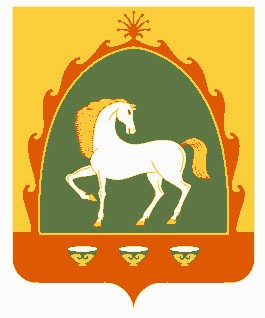 БАЙМА? РАЙОНЫМУНИЦИПАЛЬ РАЙОНЫНЫ*  МЕР»( АУЫЛ СОВЕТЫАУЫЛ БИЛ»М»№ЕСОВЕТЫ453660, Байма7 районы, Мер29 ауылы, А.Игебаев урамы, 1Тел. 8 (34751) 4-28-44РЕСПУБЛИКА БАШКОРТОСТАНСОВЕТСЕЛЬСКОГО ПОСЕЛЕНИЯ МЕРЯСОВСКИЙ СЕЛЬСОВЕТМУНИЦИПАЛЬНОГО РАЙОНАБАЙМАКСКИЙ РАЙОН453660, Баймакский  район, с.Мерясово, ул.А.Игибаева, 1Тел. 8 (34751 ) 4-28-44«Утверждено»решением Совета СП Мерясовский сельсовет МР Баймакский район РБ№__ от «__» _____ 2021 г.СП Мерясовский сельсовет МР Баймакский район Республики БашкортостанИНН/КПП 0254002403/025401001Местонахождение (юридический адрес): 453660, Республика Башкортостан,Баймакский район, с. Мерясово,ул. А. Игибаева, д. 1Комитет по управлению собственностью Минземимущества Республики Башкортостан по Баймакскому району и г.БаймакИНН  0254000759/025401001Местонахождение (юридический адрес): 453630, Республика Башкортостан,г. Баймак, пр. С.Юлаева, д. 36Глава СП Мерясовский сельсовет МР Баймакский районРеспублики Башкортостан	С.М. Надырбаев_______________________________________(Ф.И.О. подпись)Исполняющий обязанности председателя комитета-начальник отдела КУС МЗИО РБ по Баймакскому району и городу БаймакуР.С. Хисамитдинова ______________________________________(Ф.И.О. подпись)